Интегрированная олимпиада 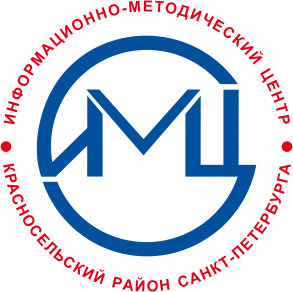 для учащихся 2 классов Красносельский районСанкт-Петербург 2021-2022 учебный годШкольный тур                                                                       КОД УЧАСТНИКАПамятка участника: Вся работа выполняется ручкой.При выполнении работы нельзя пользоваться учебниками, рабочими тетрадями, справочниками, калькулятором, телефоном.Для экономии времени пропускай задание, которое не удаётся выполнить сразу и переходи к следующему. Постарайся выполнить как можно больше заданий.При необходимости можно пользоваться черновиком. Записи в черновике проверяться и оцениваться не будут.Если сомневаешься в ответе, но другого нет, все равно запиши свой вариант.Если ты хочешь изменить ответ, то зачеркни его и запиши рядом новый.Обязательно проверь работу.                                                                       Желаем успеха!Русский языкСлова оканчиваются одинаково. Получи новые слова, добавив 3 буквы.
              щ . . .                    др . . .                 тр . . .              яг. . .                                 
Как называются жители этих стран?ФРАНЦИЯ____________________РОССИЯ______________________ЯПОНИЯ_____________________ИНДИЯ_______________________Подчеркни ошибочные утверждения:а) в слове «нальём» звуков столько же, сколько букв;б) слово «Юлия» имеет 2 варианта переноса;в) в слове дач…ник пишется Ь, т.к. звук [ч’] мягкий;г) в слове «магистр» 3 слога;е) в предложении «Андрей любит играть с Олей» 7 мягких согласных звуков.Разгадай метаграмму. Запиши два слова. С [к] я в школе на стене,Горы, реки есть на мне.С [п] – от вас не утаю – Тоже в школе я стою. __________________________________________Подчеркни слово-действие.Овес рос медленно из-за прохладных утренних рос.Литературное чтениеРазгадай ребус. 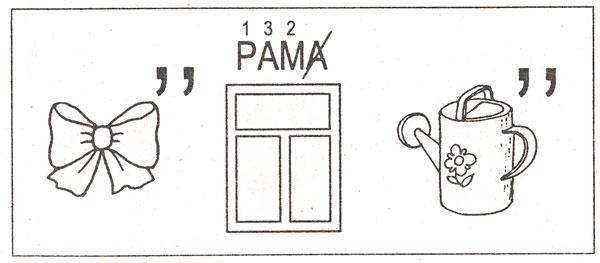 Ответ: ________________________________Вспомни, из какой сказки этот персонаж. Кто ее автор? Напиши.Автор сказки:_____________________________Укажи цифрами элементы книги 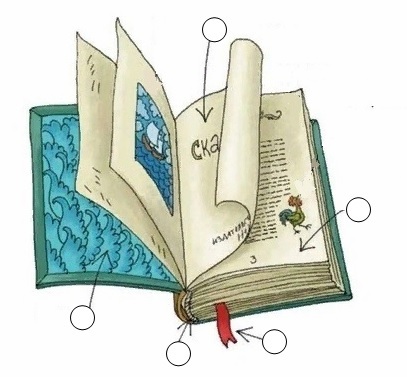 1 – форзац, 2 – титульный лист, 3 – страница, 4 – корешок, 5 - закладкаИсправь ошибки в названиях сказок. Запиши правильно.       «Каша из молотка» ____________________________________________«У страха уши велики»________________________________________«Гуси - вороны» ______________________________________________ «Петушок и пшеничное зернышко» _______________________________4. Соедини линией текст и понятие.Семь раз отмерь, один раз отрежь.                                        СкороговоркаДва конца, два кольца, посередине гвоздик.                        ЗакличкаШла Саша по шоссе и сосала сушку.                                    ЗагадкаДождик, дождик, посильней, будет травка зеленей.           ПословицаМатематикаКаждая фигура обозначает цифру. Одинаковые фигуры обозначают одинаковые цифры.  Найди значение выражений.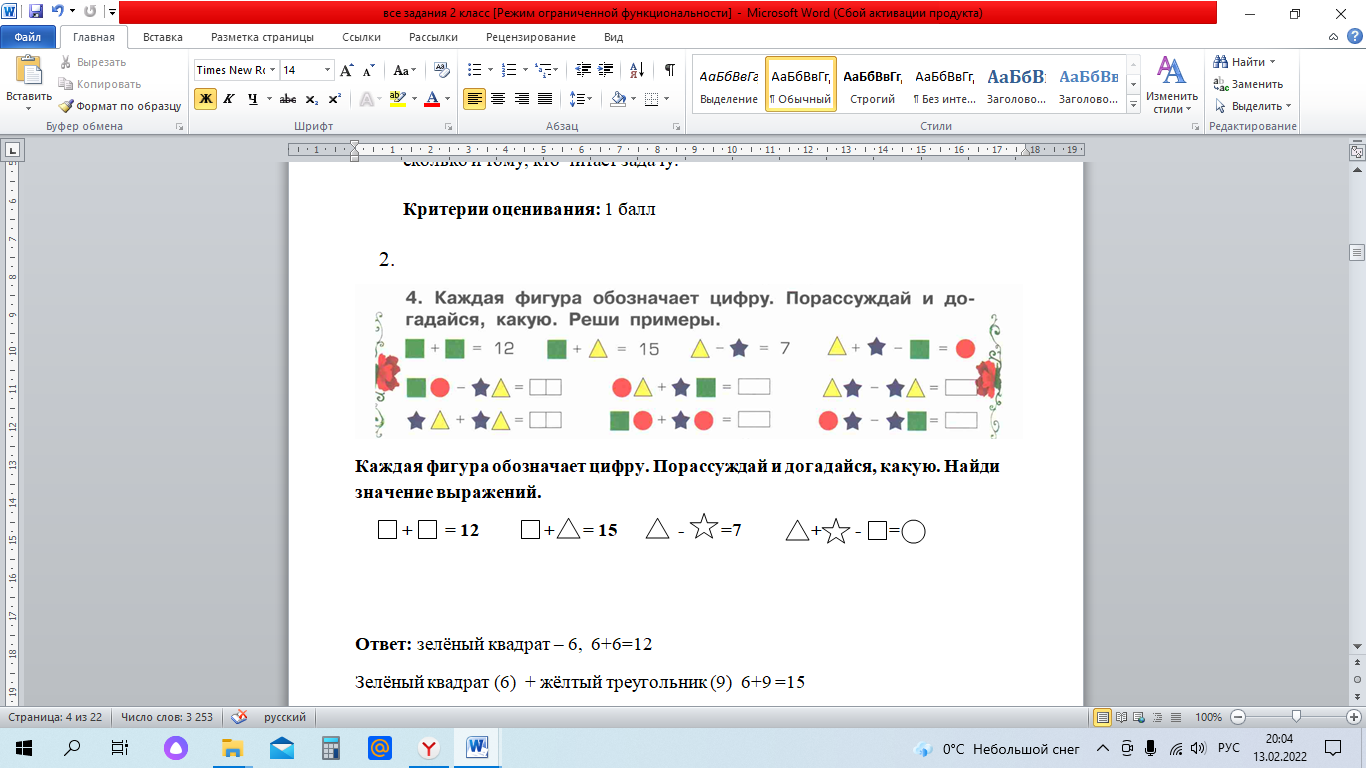 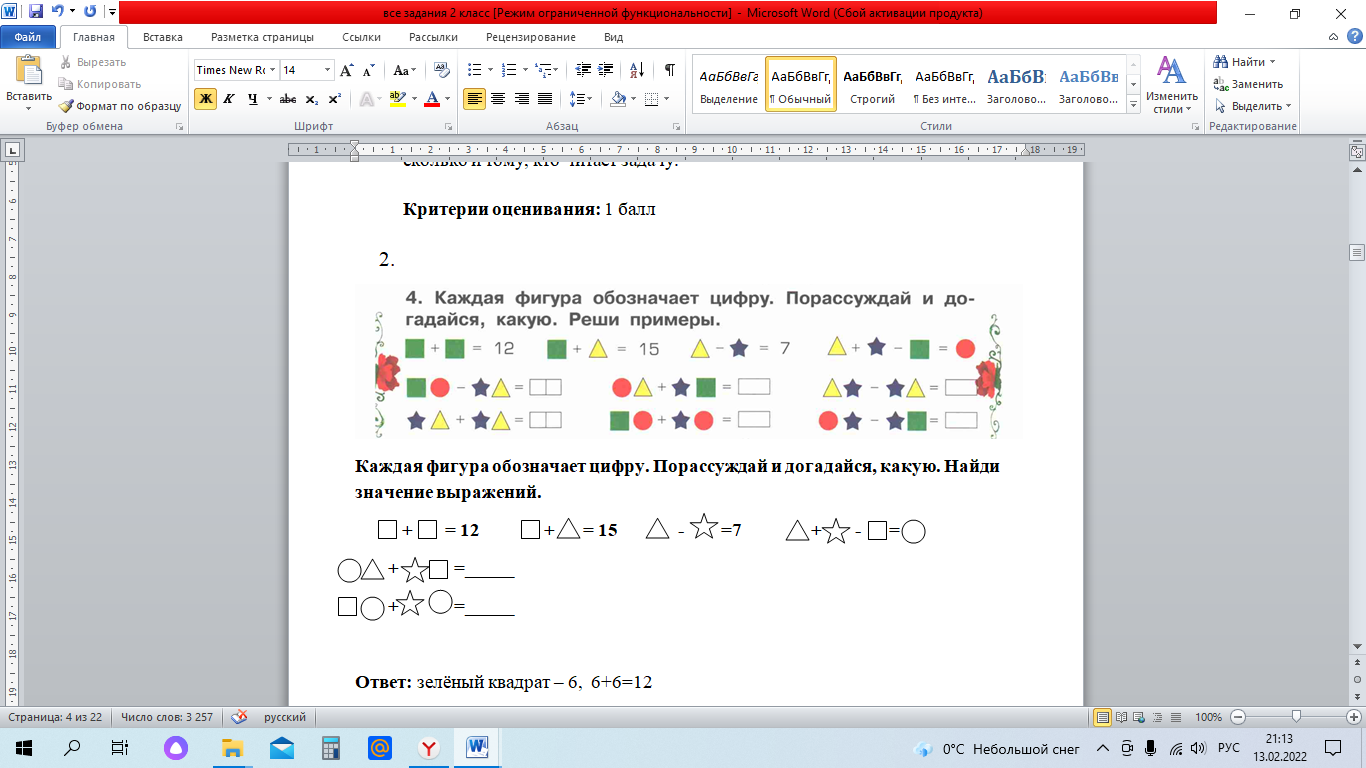 Расшифруй запись: АВ + АВ=93 – АВОдинаковые буквы обозначают одинаковые цифры, разные буквы – разные цифры. Чему равно значение суммы А+В?Решение:_______________________________________________________________ ________________________________________________________________________________________________________________________________________________Ответ:____________________________________________________________Крош считал, что пришел на футбольный матч за 15 минут до начала, но его часы отставали на 10 минут, а начало матча на 20 минут задержалось. Сколько времени ждал Крош начала матча?Решение:________________________________________________________________________________________________________________________________________________________________________________________________________Ответ:____________________________________________________________Света, Оля, Маша, Дима и Зоя водят хоровод. Света стоит справа от Димы, Оля - между Димой и Зоей. Слева от Зои - Маша. Обозначь детей буквами С, О, М, Д, З и запишите нужные буквы в кружки.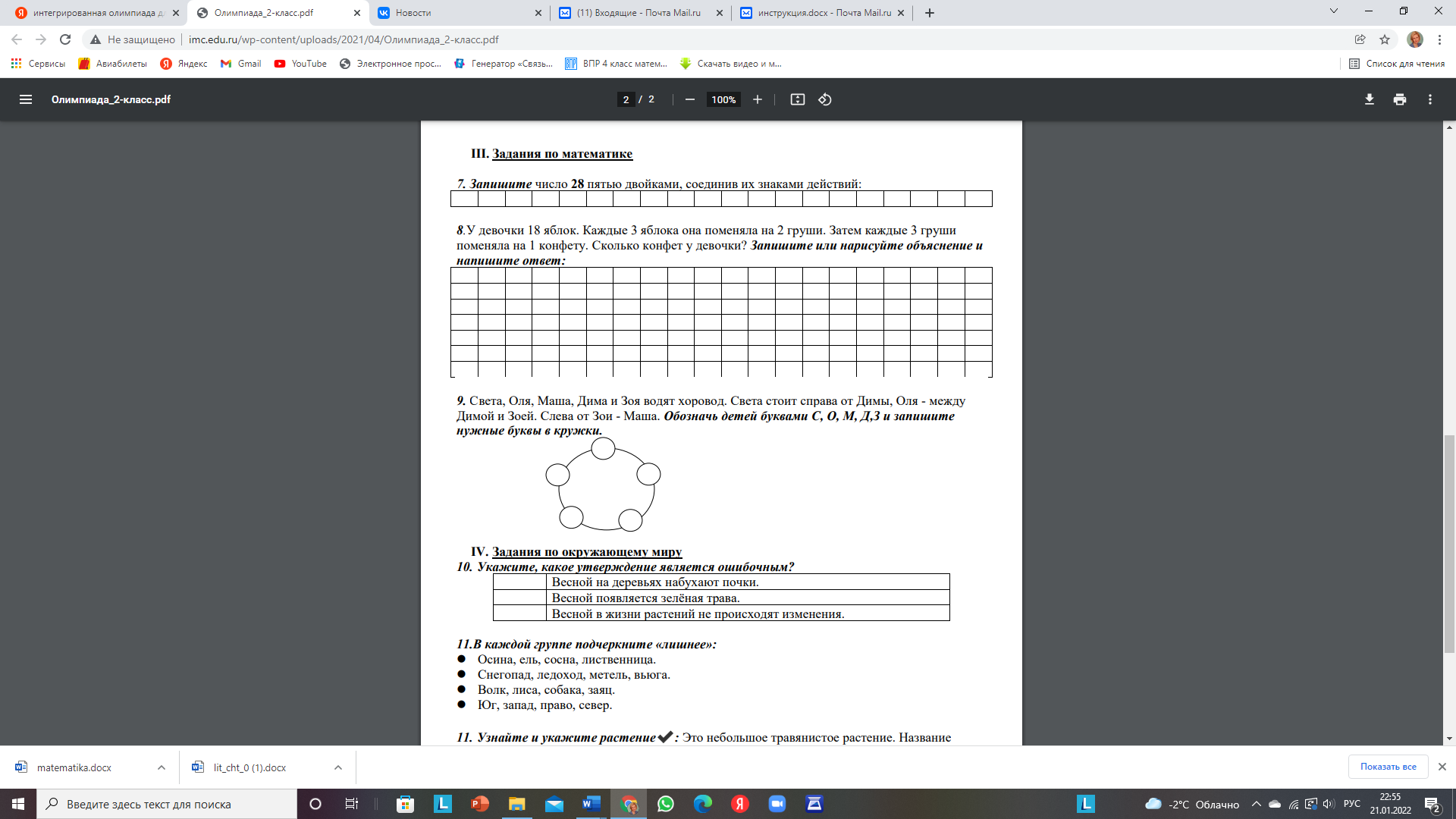 Окружающий мирЗапиши ответ.Самый короткий месяц года__________________________________________Самая близкая звезда к Земле_________________________________________Самая главная площадь нашего города_________________________________Соедини линиями.филин		тенькаетсоловей		курлычетжуравль		ухаетсиница		заливается Расставь порядок действий при посадке семян.
Осторожно полить посевы.
Приготовить почвенную смесь.Присыпать посевы почвенной смесью.
Обозначить борозду для посадки семян.
Разложить семена в бороздки.
Заполнить посевной ящик.
Рассмотри карту мира. Отметь цифрами указанные материки.1 – Австралия, 2 – Евразия, 3 – Южная Америка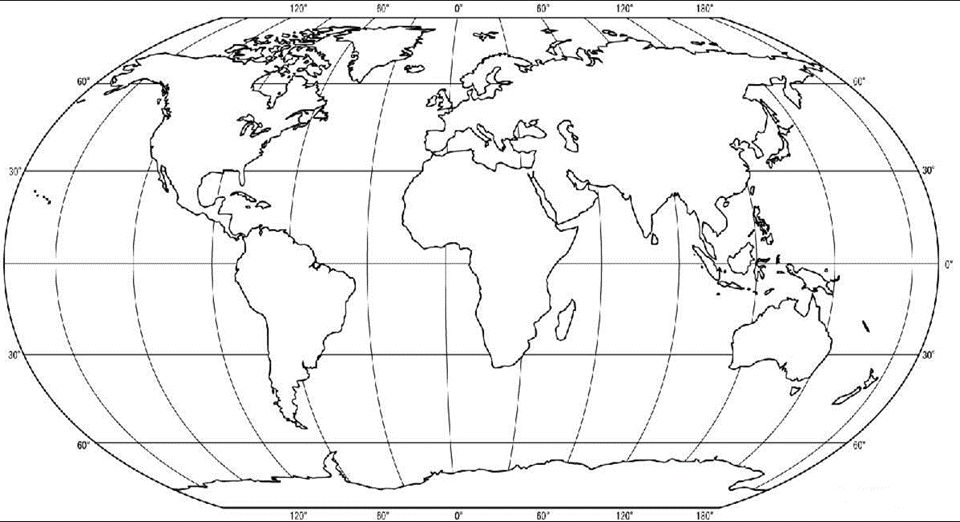 